Портфоліо з практикумуТитульний аркуш.* Див. зразок 1До кожного із видів задач розробити методику. *Див. зразок 2Розробити відповідний  дидактичний матеріал та підібрати цікаві завдання, вправи, статті.Зразок 1Складена задача на знахедження остачі3 класМетодика роботи над задачею      Кролик і Ослик прочитали у газеті, що для того, щоб не хворіти потрібно їсти багато меду. А меду найбільше у Вінні Пуха. От і пішли вони з проханням поділитись медом, до свого друга. Перш ніж подарувати мед друзям Пух вирішив порахувати свій мед. У підвалі він нарахував 15 банок меду, а у шафках ще 10. 7 банками він поділився з друзями. Допоможіть Вінні Пуху порахувати скільки банок меду у нього залишилось ?                                                                                  7                           ?Було - ? б., 15 і 10 б.   
Віддав – 7 б.
Залишилося – ? б.                                                          ?, 15 і 10      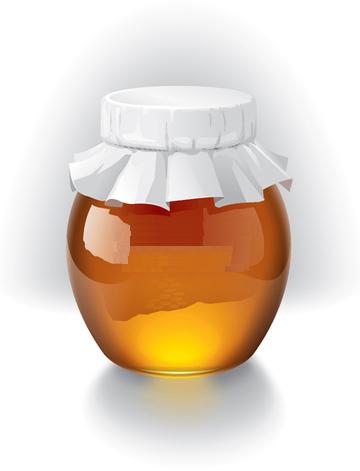 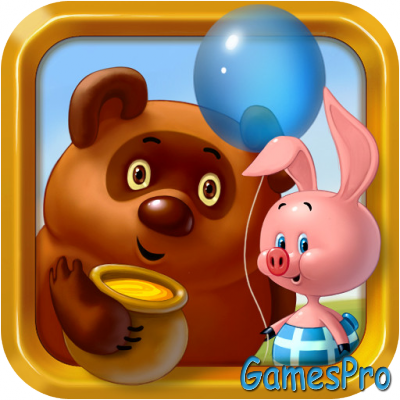 Перше читання задачі. (першого разу читають з метою ознайомлення з її змістом у цілому)Про що розповідається у задачі? (дане запитання спрямоване на відтворення сюжету задачі, уявлення його учнями, співставлення із реальними повсякденними ситуаціями)Друге читання задачі .( вдруге читають для визначення величин та їх числових значень)Що вирішили попросити друзі у Пуха?Скільки банок меду у нього було?Скільки банок віддав?Скільки банок меду ще залишилось у Вінні Пуха?Третє (вибіркове) читання. (складання короткого запису)Отже, запишемо задачу коротко. Виділимо ключові слова. У ведмедика, був мед. Що він з ним зробив? Він  його віддав і частина залишилась. БулоВіддавЗалишилосьСкільки банок меду було у Вінні-Пуха всього. Невідомо, тобто «?». А  що нам відомо? (Що 15 і 10 банок…..)Скільки банок він віддав друзям?Скільки залишилося?Чи можемо ми відразу відповісти на запитання задачі? Чому?Чи можемо ми дізнатися скільки банок меду було у Внні Пуха?Яку арифметичну дію потрібно виконати?Що до чого додаватимемо? Сергійко, продиктуй.До 10 додати 15 буде 25. Чого? Банок (б.). Не забуваємо, що ми скорочуємо до першого голосного. Що ми знайшли – меду було у Вінні Пуха.1)10+15=25 (б.) – меду було у Вінні Пуха;          − Якщо ми дізналися скільки меду було у Пуха, то чи можемо дізнатись         скільки банок меду залишилось?Яку арифметичну дію потрібно виконати? Чому?Кожен записує самостійно у своєму зошиті, а Софійка на дошці, коментуючи.Від 25 відняти 7 дорівнює 18. Чого?2) 25-7=18 (б.) – меду залишилось у Вінні Пуха.Ми дізналися скільки банок меду залишилося?Відповідь записуємо самостійно. 